Subject PronounsIn Spanish, sentences often start with a subject pronoun. Subject pronouns are used to tell who is doing the action in a sentence.AbbreviationsSometimes usted and ustedes are abbreviated.Usted  Ud.			Ustedes  Uds.Matching. Please match the Spanish words below with their English translations. Write the corresponding number on the line.________ ella			1. I________ ellas			2. you (familiar)
________ ellos			3. you (formal)________ él				4. we (masculine)________ nosotros			5. she________ nosotras			6. he________ usted			7. we (feminine)________ yo				8. they (masculine)________ tú				9. they (feminine)________ ustedes			10. you (pl)  (you guys)Pretend you are Spongebob. What subject pronoun would you use to talk about these people? (yo, él, ella, nosotros, nosotras, ellos, ellas)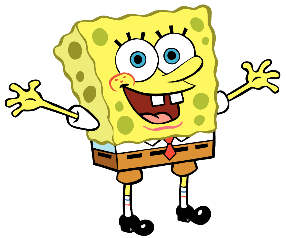 ____________________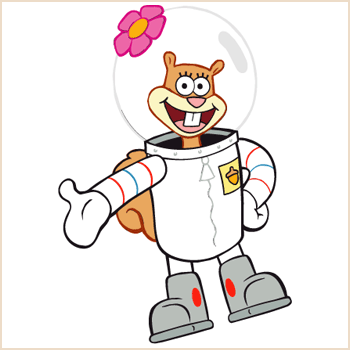 ____________________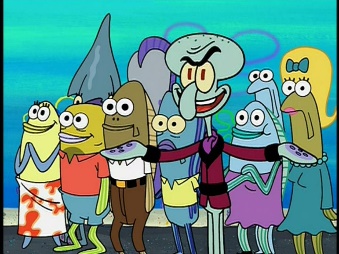 ____________________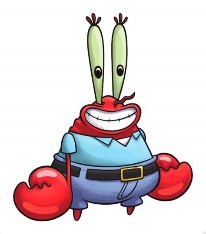 ____________________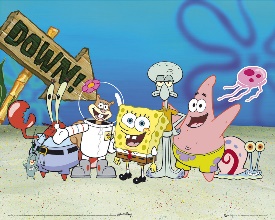 ____________________Pretend you are Spongebob. What subject pronoun would you use to talk to these people?  (tú, usted, ustedes)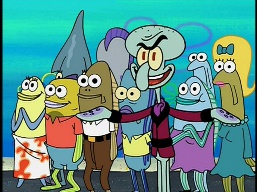 ____________________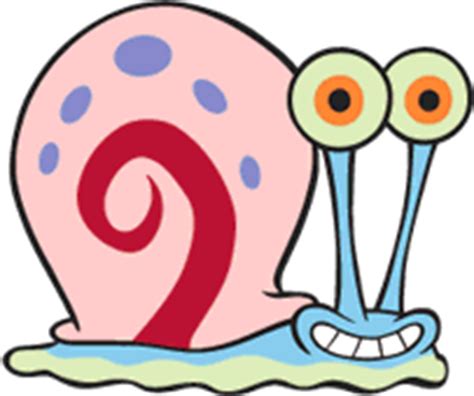 ____________________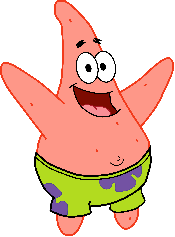 ____________________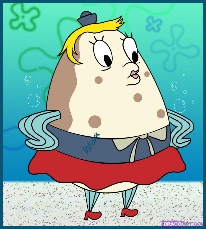 ____________________------------------------------------------------------------------------------------------------------------ANSWER KEY Matching. Please match the Spanish words below with their English translations. Write the corresponding number on the line.5	 ella				1. I9	 ellas				2. you (familiar)
8	 ellos				3. you (formal)6	 él				4. we (masculine)4	 nosotros			5. she7	 nosotras			6. he3	 usted			7. we (feminine)1	 yo				8. they (masculine)2	 tú				9. they (feminine)10	 ustedes			10. you (pl)  (you guys)Pretend you are Spongebob. What subject pronoun would you use to talk about these people? (yo, él, ella, nosotros, nosotras, ellos, ellas)_______YO_____	____ELLA______ELLOS____ÉL__________NOSOTROS_____Pretend you are Spongebob. What subject pronoun would you use to talk to these people?  (tú, usted, ustedes)      USTEDES		TÚ     TÚUSTEDSubject pronounsEnglish translationYoITúYou (familiar)UstedYou (formal)ÉlHeEllaSheNosotrosWe (masculine) (Used if there is one or males in a group)NosotrasWe (feminine)(Used if there are only females in a group)UstedesYou (pl)  (You guys)EllosThey (masculine)  (at least one male in group)EllasThey (feminine)(only females)